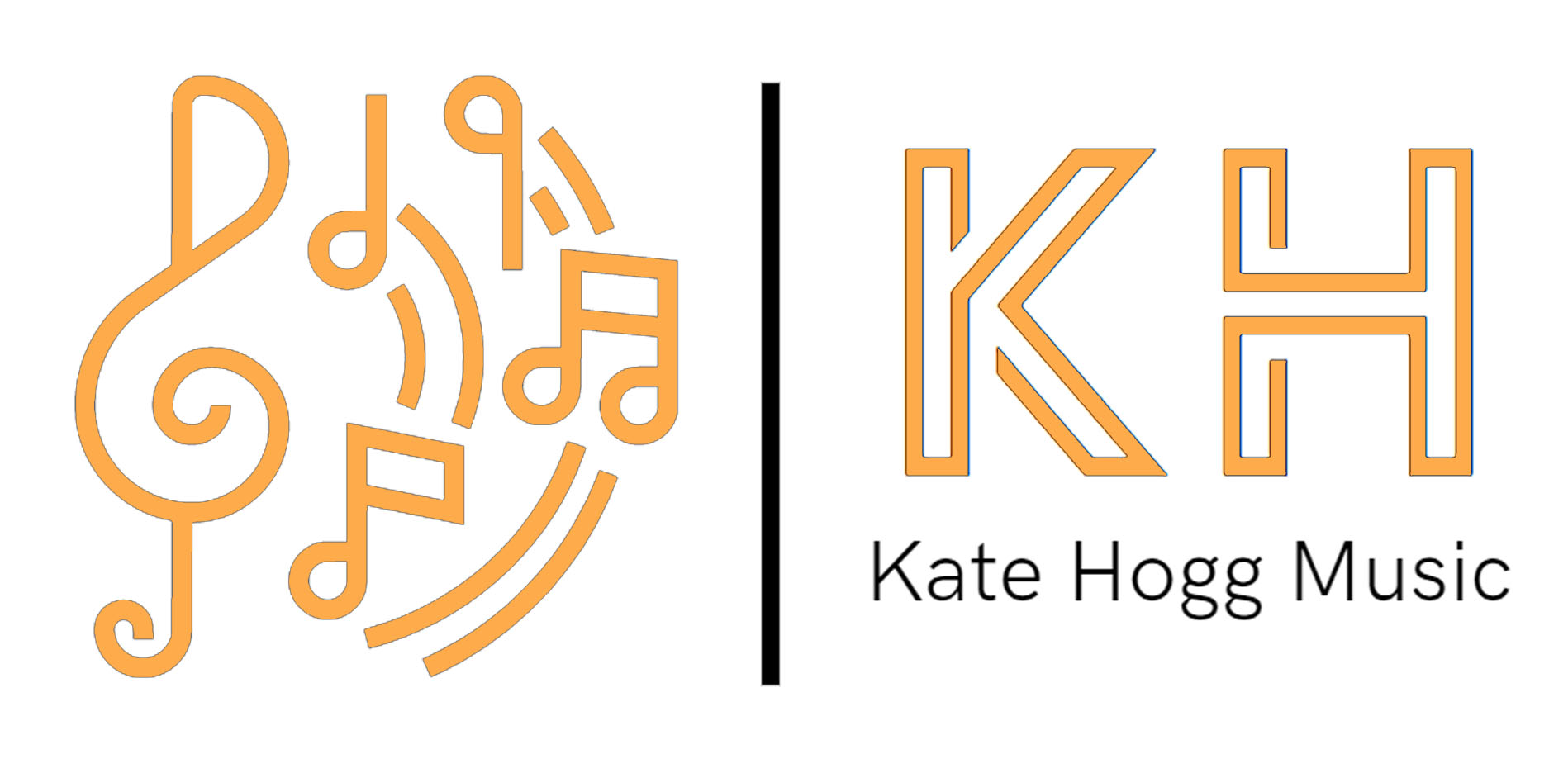                                                   Email: katehoggmusic@gmail.comTerms and Conditions of Instrumental lessonsLessonsLessons will be given during the school term, totalling 33 in the academic year.Payment of feesThe parent/carer will pay the invoice each term before the first lesson of each term. You can set up a standing order with you bank to pay monthly or half termly also.Please make payment via BACS payment direct to:Katherine Hogg Starling Bank Sort code: 60-83-71	   Account Number: 17912803Missed LessonsWhere lessons have been missed because the pupil has been absent or unavailable, a refund or credit will not be given except for special reasons such as prolonged illness. Refunds will not be given because the pupil has been absent / unavailable due to occasional illness, school trips, examinations, study leave, forgetfulness, or similar reasons.I will refund payment for lessons that I miss or will credit the amount to the next half term’s lessons.Online tuition/CovidIn the event that face- to- face tuition is interrupted/halted as a consequence of Covid-19 I will offer online tuition. Termination of lessonsHalf a term’s notice is required to stop lessons.FeesIndividual 30-minute lesson - £22.20Individual 20-minute lesson - £14.80Shared 30-minute lesson - £10.95